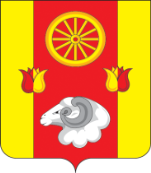 АДМИНИСТРАЦИЯДЕНИСОВСКОГО СЕЛЬСКОГО ПОСЕЛЕНИЯРЕМОНТНЕНСКОГО РАЙОНАРОСТОВСКОЙ ОБЛАСТИПОСТАНОВЛЕНИЕ            В соответствии с Федеральными законами от 21.12.1994 № 69-ФЗ «О пожарной безопасности», от 06.10.2003 № 131-ФЗ «Об общих принципах местного самоуправления в Российской Федерации», в целях определения форм участия граждан в обеспечении первичных мер социально-значимых работ пожарной безопасности на территории Денисовского сельского поселения, ПОСТАНОВЛЯЮ:1. Утвердить Положение об определении формы социально-значимых работ при участии граждан в обеспечении первичных мер пожарной безопасности на территории Денисовского сельского поселения согласно приложению.            2. Настоящее постановление вступает в силу со дня его официального обнародования.            3. Контроль за исполнением данного постановления оставляю за собой.Глава АдминистрацииДенисовского сельского поселения                                            М.В.МоргуновПОЛОЖЕНИЕоб определении формы социально-значимых работ при участии граждан в обеспечении первичных мер пожарной безопасностина территории Денисовского сельского поселения1. Общие положения
1.1. Настоящее Положение устанавливает виды работ и порядок привлечения населения, проживающего на территории Денисовского сельского поселения, для обеспечения первичных мер пожарной безопасности в соответствии с Федеральным законом от 06.10.2003 № 131-ФЗ «Об общих принципах организации местного самоуправления в Российской Федерации» в части принятия решений о привлечении к выполнению на добровольной основе социально-значимых работ (в том числе дежурств) в целях решения вопросов местного значения, в том числе и по обеспечению первичных мер пожарной безопасности на территории сельского поселения.2. Порядок привлечения населения к социально-значимым работам по обеспечению первичных мер пожарной безопасности
2.1. Численный состав жителей, привлекаемых к социально-значимым работам по обеспечению первичных мер пожарной безопасности, определяется Администрацией Денисовского сельского поселения.2.2. К социально-значимым работам могут быть отнесены только работы, не требующие специальной профессиональной подготовки.2.3. К выполнению социально-значимых работ могут привлекаться совершеннолетние трудоспособные жители в свободное от основной работы или учебы время на безвозмездной основе не более чем один раз в три месяца. При этом продолжительность социально-значимых работ не может превышать более 4-х часов подряд.2.4. Привлекаемые к социально-значимым работам должны пройти соответствующие инструктажи по охране труда у соответствующих руководителей работ под роспись.2.5. Руководитель работ обязан строго вести учет рабочего времени граждан, привлеченных к проведению социально-значимых работ, и не допускается превышения лимита времени каждым привлеченным к выполнению работ гражданином.3. Основные цели и задачи населения, привлекаемого к выполнению социально-значимых работ по обеспечению первичных мер пожарной безопасности
3.1. Основной целью привлечения населения к проведению работ по обеспечению первичных мер пожарной безопасности является оказание помощи при тушении пожаров на территории Денисовского сельского поселения при горении травы и кустарников, а также для оказания помощи в эвакуации людей и материальных ценностей. 3.2. При необходимости население может привлекаться к дежурству в населенных пунктах в теменное время суток.3.3. Задачами привлекаемого населения к организации первичных мер пожарной безопасности являются:- тушение загорания травы и кустарников подручными средствами, первичными средствами пожаротушения; - эвакуация людей и материальных ценностей на безопасное расстояние от зоны горения; - оказание помощи в доставке воды и других средств тушения к месту пожара; 
- участие в ликвидации последствий пожаров.4. Финансовое и материально-техническое обеспечение4.1. Население привлекается к проведению социально-значимых работ, связанных с обеспечением мер пожарной безопасности на безвозмездной основе. 
10.01.2023 г.№ 1п. ДенисовскийОб определении формы социально-значимых работ при участии граждан в обеспечении первичных мер пожарной безопасности на территории Денисовского сельского поселенияПриложение к постановлению АдминистрацииДенисовского сельского поселения от  10.01.2023№ 1